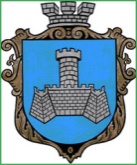 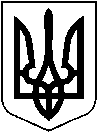 УКРАЇНАХМІЛЬНИЦЬКА МІСЬКА РАДАВІННИЦЬКОЇ ОБЛАСТІВиконавчий комітетР І Ш Е Н Н Я       від “    ”  вересня 2023 р                                                                     №  Про встановлення опіки над  малолітнім К.А. С., _ року народження та призначення гр. В. І. Л. опікуном над ним             Розглянувши заяву громадянки  В. І. Л., яка проживає за адресою: м.   Х.,  вул. Н.,   буд. _   та  відповідні документи  щодо   призначення  її опікуном над   малолітнім К. А. С., _ року народження,  врахувавши те, що 11.08.2023 року малолітній К. А. С. тимчасово влаштований наказом служби у справах дітей Старокостянтинівської міської ради №38/2023 до сім’ї В. І. Л.,  рішенням виконавчого комітету Старокостянтинівської міської ради Хмельницької  області від  17.08.2023  року № 300 пункт 1 йому надано статус дитини, позбавленої батьківського піклування, у зв’язку з чим він  потребує влаштування до сімейних форм виховання, взявши до уваги те, що громадянка  В. І.  Л.  перебуває на обліку потенційних опікунів, піклувальників у службі у справах дітей  Хмільницької міської ради та відповідно до висновку служби у справах дітей Хмільницької міської ради від  18.09.2023 року № 36          може бути  опікуном свого похресника К.А. С., в зв’язку з чим наявні підстави для встановлення опіки над  дитиною та призначення опікуна, взявши до уваги пропозицію комісії з питань захисту прав дитини від  26.09.2023 р. № 23/1,  керуючись постановою Кабінету Міністрів України від 24.09.2008 р. №866 «Питання діяльності органів опіки та піклування пов’язаної із захистом прав дитини», ст. 11 Закону України «Про забезпечення організаційно-правових умов соціального захисту дітей-сиріт та дітей, позбавлених батьківського піклування», ст. ст.  34, 59 Закону України «Про місцеве самоврядування в України», виконком Хмільницької міської радиВирішив:1.   Встановити опіку над малолітнім К. А. С., _ року народження.2. Призначити громадянку  В. І. Л. опікуном  над  малолітнім К.А. С., _ року народження.3. Контроль за виконанням цього рішення покласти на  заступника міського голови з питань діяльності виконавчих органів міської ради Сташка А.В.     Міський голова			                         Микола ЮРЧИШИН